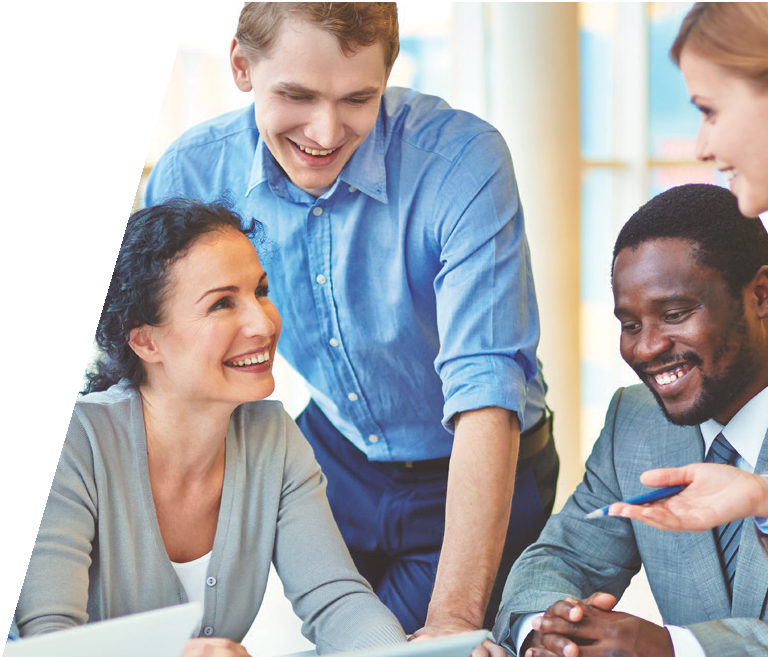 We’re excited to have you join our organization! The following provides high- level details on eligibility requirements, enrollment instructions and the benefits available to you and your family.WHO’S ELIGIBLE?Full-time employees working 30 hours per weekBenefits are effective on the first day of employmentEligible dependents are defined as follows:Legally married spouseDependents up to age 26Domestic partner, opposite or same sex, subject to [Client’s] Domestic Partner GuidelinesDomestic partner’s child(ren) living with employeeEmployees who are covering dependents under their health plan will be required to provide documents to verify eligibility of those dependents prior to coverage becoming effective under the plan.BENEFIT OFFERINGSAt [Company Name], we offer the following suite of benefits.Medical CoverageDental CoverageVision CoverageFlexible Spending ProgramBasic Life and AD&D CoverageSupplemental Life CoverageEmployee Assistance Program (EAP)Retirement Savings PlanPaid time off and vacation timeAnd much more!Please note: This communication is intended to provide you with highlights of our benefits program. It is not intended to address all details. Actual benefit coverage is specified in the Plan Documents. In the event of any differences between this communication and the Plan Documents, the Plan Documents 
will govern.